Berufswahl-Café 27. April 2024AusstellerAusstellerAkademie der Ärztekammer Schleswig-Holstein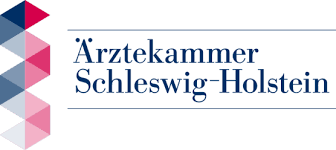 Amtsschwesternstation Fockbek 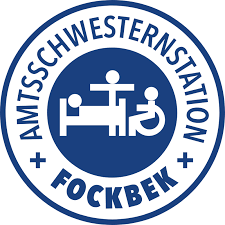 Berufscoach Herr Hundertmark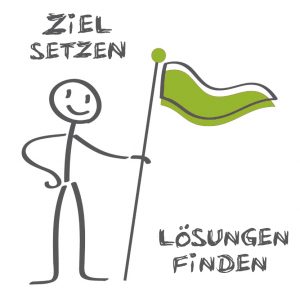 Bundeswehr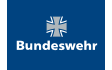 BBZ NOK/ BG erneuerbare Energien / BBZ RD-ECK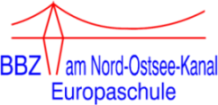 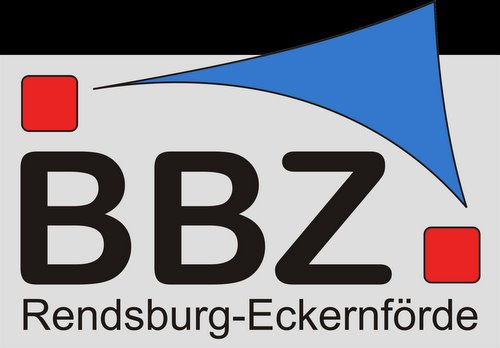 Bundesagentur für Arbeit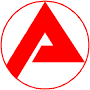 EDEKA Schlüter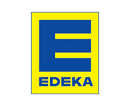 Förde Sparkasse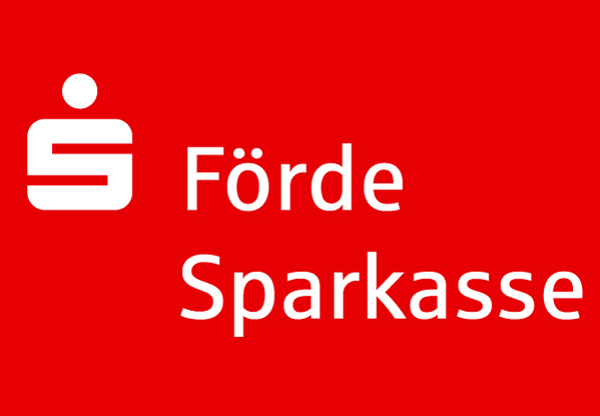 freenet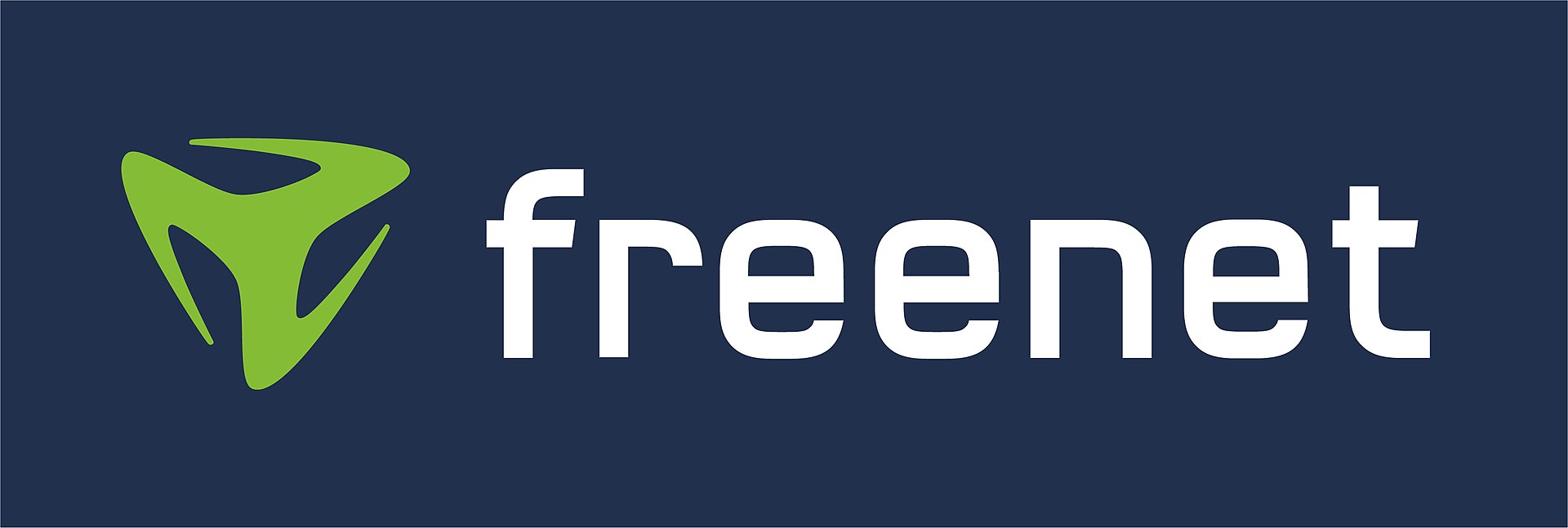 Handwerkskammer Flensburg, Bildungszentrum Rendsburg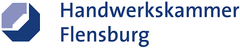 Hobby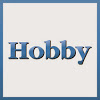 Jugendberufsagentur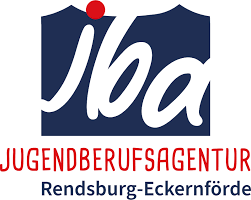 Landespolizei SH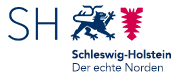 Landwirtschaftskammer Schleswig-Holstein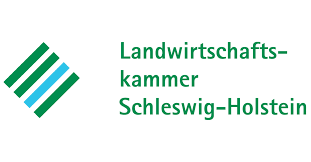 Lapmaster Wolters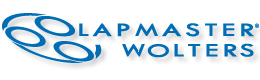 marmed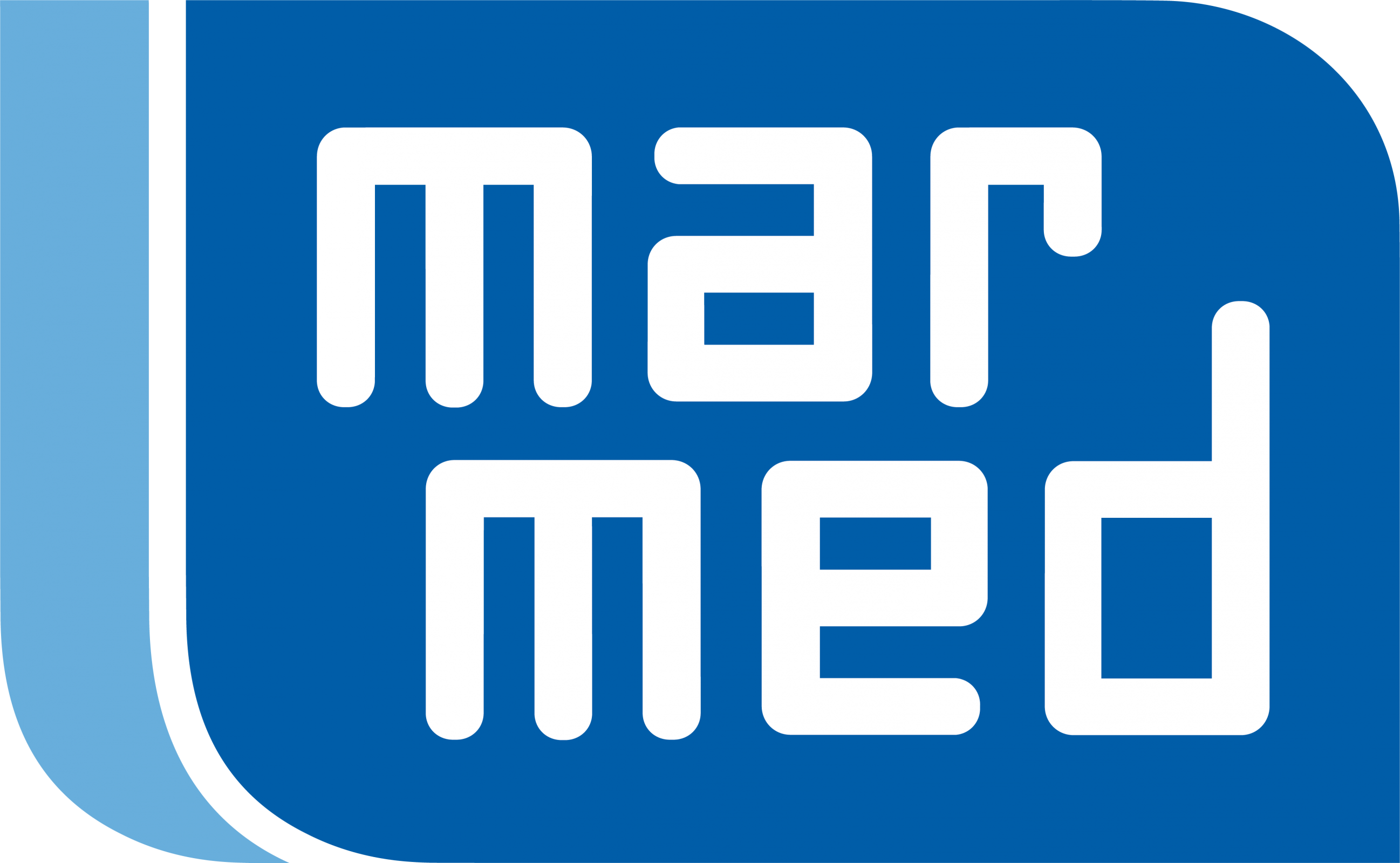 Mecalac Baumaschinen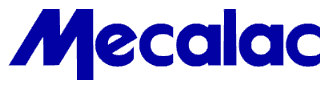 Praktikumsbörse Rendsburg-Eckernförde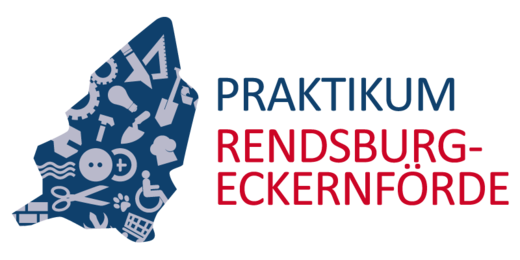 Schön Klinik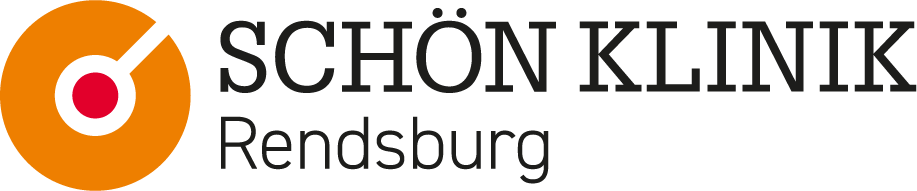 Seniorenwohnanlage „Am See“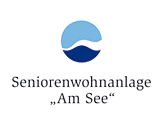 Schleswig-Holstein Netz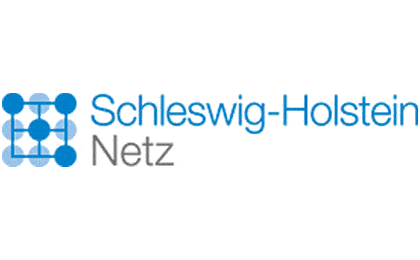 Volksbank-Raiffeisenbank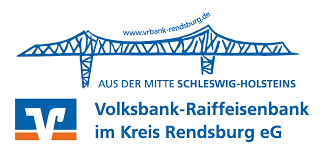 Vollbrecht + Pohl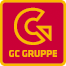 Weinbek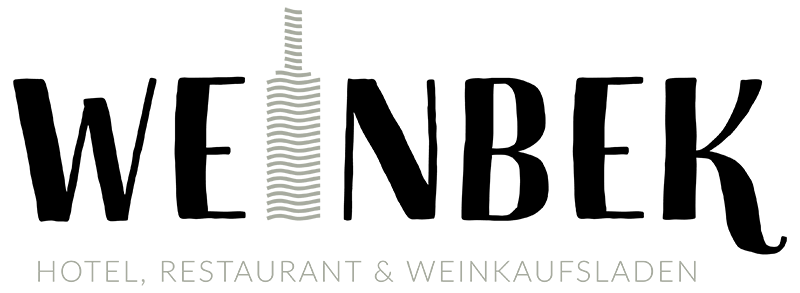 Zahnärztekammer SH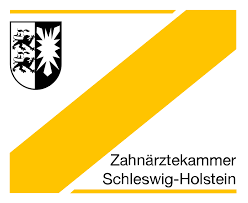 